Nomor	: Un.3.2/KS.01.7/ 679 /2015		   	               	Malang, 31 Agustus  2015Lampiran	: 1 bendelHal	: Permintaan Informasi Harga BarangYth. _____________________________Di TempatAssalamua'laikum wa Rahmatullah wa BarakatuhSehubungan rencana realisasi pelaksanaan pekerjaan belanja Bahan Orientasi Jurusan Mahasiswa Baru untuk Fakultas Syariah UIN Maulana Malik Ibrahim Malang, bersama ini kami bermaksud agar perusahaan saudara memberikan informasi tentang harga barang sesuai dengan Rencana Anggaran Biaya (RAB) yang kami lampirkan dalam surat ini.Apabila informasi harga yang saudara berikan sesuai dan kami nilai wajar, maka kami akan memberi kesempatan perusahaan saudara untuk membuat penawaran terhadap pekerjaan tersebut. Kami harap data barang dan harganya dapat kami terima paling lambat pada : Surat tentang informasi harga barang tersebut, ditujukan:Kepada Yth:Pejabat Pembuat Komitmen Fakultas SyariahUnversitas Islam Negeri Maulana Malik Ibrahim Malang Jl. Gajayana No. 50 Malang. Demikian, atas perhatian dan kehadiran bapak/ibu disampaikan  terima kasih. Wassalamua'laikum wa Rahmatullah wa BarakatuhPejabat Pembuat KomitmenDr. H. Roibin, MH INIP 196812181999031002 Lampiran	: Surat Permintaan Informasi Harga Barang	Nomor	 	: Un.3.2/KS.01.7/ 679 /2015	Tanggal 	: 31 Agustus 2015Rincian  Anggaran Biaya (RAB)Pekerjaan 	: 	Pengadaan Konsumsi kegiatan Orientasi Jurusan Mahasiswa BaruLokasi	: 	Fakultas Syariah UIN Maulana Malik Ibrahim MalangTahun Anggaran 	: 	2015Pejabat Pembuat Komitmen,Dr. H. Roibin, MH INIP 196812181999031002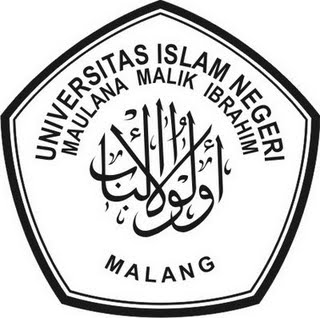 KEMENTERIAN AGAMAUNIVERSITAS ISLAM NEGERI MAULANA MALIK IBRAHIM MALANGFAKULTAS  SYARI’AHTerakreditasi “ A “ SK BAN-PT Nomor : 157/SK/BAN-PT/Ak-XVI/S/VII/2013 (Al Ahwal Al Syakhshiyyah)Terakreditasi “ B “ SK BAN-PT Nomor : 021/BAN-PT/Ak-XIV/S1/VIII/2011 (Hukum Bisnis Syariah)Jalan Gajayana 50  Malang 65144 Telp. (0341) 559399  Faks. (0341) 559399Website : http://syariah.uin-malang.ac.id  E-mail : syariah@uin-malang.ac.idhari, tanggal:7 September 2015 waktu:12.00 WIBtempat:Fakultas Syariah UIN Maulana Malik Ibrahim Malang Atau penawarannya bisa dikirim via e-mail ke : ulp@uin-malang.ac.id atau ulp_uinmalang@kemenag.go.id Telp. Fak. Syariah 0341-559399NoNama dan Spesifikasi Konsumsi (menu)VolumeVolumeHarga Satuan (Rp.)Jumlah (Rp.)12Konsumsi Spesifikasi : Nasi Putih Cah Sayur Ayam Goreng KecapTempe goreng/ Tahun gorengKrupukSambalBuahAir mineral kemasan 240mlSnackSpesifikasi : Kue LumpiaPermen dan kacangAir mineral kemasan 240ml650650KaliKali